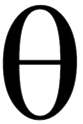 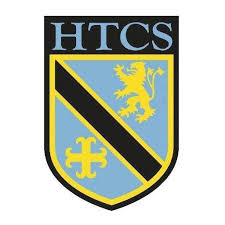 Mathematics FacultyYear 8 Summer Term 1 - Theta SchemeUnit 10 Overview - Coordinates and GraphsTopicKey IdeasProgressProgressProgressTopicKey IdeasRAGCoordinates and GraphsI can plot coordinates in all four quadrants.Coordinates and GraphsI can give the coordinates of missing vertices of shapes.Coordinates and GraphsI can recognise and sketch graphs of linear functions that are parallel to the axes and of the form y = +/- x.Coordinates and GraphsI can plot simple linear graphs.Coordinates and GraphsI can read and interpret graphs in context.LessonLearning FocusAssessmentKey Words1Plotting coordinates in all four quadrants (CM clip 84)Formative assessment strategies e.g. MWBs, whole class questioning, Diagnostic Questions, SLOP time with self-assessment, Live Marking etc.Assessment is also supported with our use of ILOs, set through Century Learning and Corbettmaths.Finally, units are assessed through skills checks and half termly assessments, as part of our Assessment Calendar in Mathematics.plot, coordinate, quadrant, positive, negative, axis2Finding the coordinates of missing vertices of shapes (CM clip 85)Formative assessment strategies e.g. MWBs, whole class questioning, Diagnostic Questions, SLOP time with self-assessment, Live Marking etc.Assessment is also supported with our use of ILOs, set through Century Learning and Corbettmaths.Finally, units are assessed through skills checks and half termly assessments, as part of our Assessment Calendar in Mathematics.plot, coordinate, quadrant,  positive, negative, axis, vertices,  triangle, isosceles, equilateral, rectangle, parallelogram 3Recognising and sketching graphs of linear functions that are parallel to the axes.  Recognising and sketching y = +/- x graphs (CM clips 192 & 193)Formative assessment strategies e.g. MWBs, whole class questioning, Diagnostic Questions, SLOP time with self-assessment, Live Marking etc.Assessment is also supported with our use of ILOs, set through Century Learning and Corbettmaths.Finally, units are assessed through skills checks and half termly assessments, as part of our Assessment Calendar in Mathematics.linear, graph, parallel, axis, horizontal, vertical, sketch4Plotting simple linear graphs(CM clips 186 & 187)Formative assessment strategies e.g. MWBs, whole class questioning, Diagnostic Questions, SLOP time with self-assessment, Live Marking etc.Assessment is also supported with our use of ILOs, set through Century Learning and Corbettmaths.Finally, units are assessed through skills checks and half termly assessments, as part of our Assessment Calendar in Mathematics.coordinate, generate, graph, linear, equation, substitute5Reading and interpreting graphs in context. Formative assessment strategies e.g. MWBs, whole class questioning, Diagnostic Questions, SLOP time with self-assessment, Live Marking etc.Assessment is also supported with our use of ILOs, set through Century Learning and Corbettmaths.Finally, units are assessed through skills checks and half termly assessments, as part of our Assessment Calendar in Mathematics.graph, linear, coordinate, interpret